                                                                                                                                              ПРОЕКТ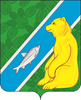    В соответствии c Федеральным законом от 29.09.2019 № 325-ФЗ «О внесении изменений в часть вторую Налогового кодекса Российской Федерации в статью 9 Федерального закона «О внесении изменений в часть первую и вторую Налогового кодекса Российской Федерации и отдельные законодательные акты Российской Федерации о налогах и сборах», Федеральным законом от 22.12.2020 № 431-ФЗ «О внесении изменений в отдельные законодательные акты Российской Федерации в части отнесения лиц, награжденных знаком «Житель осажденного Севастополя», к ветеранам Великой Отечественной войны и установления им правовых гарантий социальной защиты», Законом Ханты-Мансийского автономного округа – Югры от 26.06.2020 № 59-оз «О государственной поддержке инвестиционной деятельности, защите и поощрении капиталовложений в Ханты-Мансийском автономном округе – Югре», Совет депутатов городского поселения Андра решил:1.Внести в приложение 1 к решению Совета депутатов городского поселения Андра от 29.04.2019 № 15 «Об утверждении положения о земельном налоге на территории городского поселения Андра» следующие изменения:1.1. В разделе 1 Приложения слова «, порядок и сроки уплаты налога, авансового платежа по налогу» исключить.1.2. Раздел 3 Приложения признать утратившим силу.1.3. Пункт 4.3. раздела 4 приложения дополнить подпунктом 17) следующего содержания:«17) Освободить от уплаты налога в размере 50% организации в отношении земельных участков, в границах которых реализуется инвестиционный проект в соответствии с соглашением о защите и поощрении капиталовложений, с момента начала строительства до ввода объекта в эксплуатацию, предусмотренного в инвестиционном проекте, но не более трех лет.».1.4. Пункт 4.3. приложения дополнить подпунктом 7.1. следующего содержания:«7.1) лица, награжденные знаком «Житель осажденного Севастополя»;      2. Обнародовать решение посредством размещения на официальном сайте администрации муниципального образования городское поселение Андра www.andra-mo.ru.       3. Настоящее Решение вступает в силу по истечении одного месяца со дня его официального опубликования, но не ранее 1-го числа очередного налогового периода по земельному налогу.4. Контроль за выполнением решения возложить на комиссию по бюджету, налогам и финансам.   .  .2021  №    - 2021 «С-4»СОВЕТ ДЕПУТАТОВ                                   ГОРОДСКОГО ПОСЕЛЕНИЯ АНДРАОктябрьского районаХанты-Мансийского автономного округа-ЮгрыРЕШЕНИЕСОВЕТ ДЕПУТАТОВ                                   ГОРОДСКОГО ПОСЕЛЕНИЯ АНДРАОктябрьского районаХанты-Мансийского автономного округа-ЮгрыРЕШЕНИЕСОВЕТ ДЕПУТАТОВ                                   ГОРОДСКОГО ПОСЕЛЕНИЯ АНДРАОктябрьского районаХанты-Мансийского автономного округа-ЮгрыРЕШЕНИЕСОВЕТ ДЕПУТАТОВ                                   ГОРОДСКОГО ПОСЕЛЕНИЯ АНДРАОктябрьского районаХанты-Мансийского автономного округа-ЮгрыРЕШЕНИЕСОВЕТ ДЕПУТАТОВ                                   ГОРОДСКОГО ПОСЕЛЕНИЯ АНДРАОктябрьского районаХанты-Мансийского автономного округа-ЮгрыРЕШЕНИЕСОВЕТ ДЕПУТАТОВ                                   ГОРОДСКОГО ПОСЕЛЕНИЯ АНДРАОктябрьского районаХанты-Мансийского автономного округа-ЮгрыРЕШЕНИЕСОВЕТ ДЕПУТАТОВ                                   ГОРОДСКОГО ПОСЕЛЕНИЯ АНДРАОктябрьского районаХанты-Мансийского автономного округа-ЮгрыРЕШЕНИЕСОВЕТ ДЕПУТАТОВ                                   ГОРОДСКОГО ПОСЕЛЕНИЯ АНДРАОктябрьского районаХанты-Мансийского автономного округа-ЮгрыРЕШЕНИЕСОВЕТ ДЕПУТАТОВ                                   ГОРОДСКОГО ПОСЕЛЕНИЯ АНДРАОктябрьского районаХанты-Мансийского автономного округа-ЮгрыРЕШЕНИЕСОВЕТ ДЕПУТАТОВ                                   ГОРОДСКОГО ПОСЕЛЕНИЯ АНДРАОктябрьского районаХанты-Мансийского автономного округа-ЮгрыРЕШЕНИЕ«»20г.№пгт. Андрапгт. Андрапгт. Андрапгт. Андрапгт. Андрапгт. Андрапгт. Андрапгт. Андрапгт. Андрапгт. АндраО внесении изменений в решение Совета депутатов городского поселения Андра от 29.04.2019 № 15 «Об утверждении положения о земельном налоге на территории городского поселения Андра»Председатель Совета депутатовгородского поселения Андра            Глава городского поселения Андра                                                                                ___________________ В.Г. Морозов            ____________________    Н.В. Жук